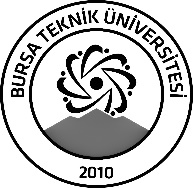 BURSA TEKNİK ÜNİVERSİTESİLİSANSÜSTÜ EĞİTİM ENSTİTÜSÜBURSA TEKNİK ÜNİVERSİTESİLİSANSÜSTÜ EĞİTİM ENSTİTÜSÜBURSA TEKNİK ÜNİVERSİTESİLİSANSÜSTÜ EĞİTİM ENSTİTÜSÜÖĞRENCİ BİLGİLERİÖĞRENCİ BİLGİLERİÖĞRENCİ BİLGİLERİÖĞRENCİ BİLGİLERİAdı- SoyadıAdı- SoyadıGökçe KüçükGökçe KüçükAnabilim DalıAnabilim DalıŞehir PlanlamaŞehir PlanlamaDanışmanıDanışmanıDoç. Dr. Arzu TAYLAN SUSANDoç. Dr. Arzu TAYLAN SUSANSEMİNER BİLGİLERİSEMİNER BİLGİLERİSEMİNER BİLGİLERİSEMİNER BİLGİLERİSeminer AdıSeminer AdıÇoklu Tehlikeler Karşısında Yeşil Alanların DirençliliğiÇoklu Tehlikeler Karşısında Yeşil Alanların DirençliliğiSeminer TarihiSeminer Tarihi   07/02/2024   07/02/2024Seminer Yeri Seminer Yeri Online / Microsoft TeamsSaat: 10.00Online Toplantı Bilgileri Online Toplantı Bilgileri https://teams.microsoft.com/l/meetup-join/19%3aFxv73oV8Un03dNJQz-TmIA53VS8j_NrIBc726kamkxw1%40thread.tacv2/1706862936088?context=%7b%22Tid%22%3a%226e5b8a43-bfae-488c-956d-970804f5342b%22%2c%22Oid%22%3a%229d685df2-520a-4562-8f44-8f8d44f1dc75%22%7d https://teams.microsoft.com/l/meetup-join/19%3aFxv73oV8Un03dNJQz-TmIA53VS8j_NrIBc726kamkxw1%40thread.tacv2/1706862936088?context=%7b%22Tid%22%3a%226e5b8a43-bfae-488c-956d-970804f5342b%22%2c%22Oid%22%3a%229d685df2-520a-4562-8f44-8f8d44f1dc75%22%7d Açıklamalar: Bu form doldurularak seminer tarihinden en az 3 gün önce enstitu@btu.edu.tr adresine e-mail ile gönderilecektir.Açıklamalar: Bu form doldurularak seminer tarihinden en az 3 gün önce enstitu@btu.edu.tr adresine e-mail ile gönderilecektir.Açıklamalar: Bu form doldurularak seminer tarihinden en az 3 gün önce enstitu@btu.edu.tr adresine e-mail ile gönderilecektir.Açıklamalar: Bu form doldurularak seminer tarihinden en az 3 gün önce enstitu@btu.edu.tr adresine e-mail ile gönderilecektir.